ATIVIDADE AULA 10: COMO TUDO COMEÇOU A CRIAÇÃO		TODAS AS IDADES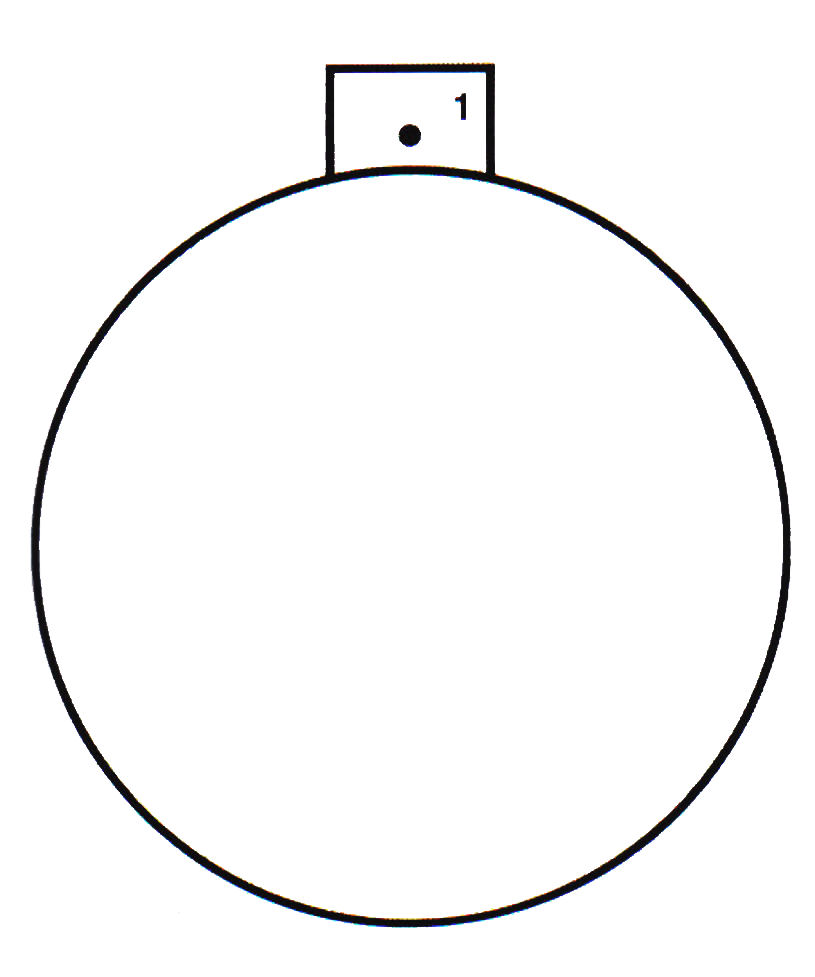 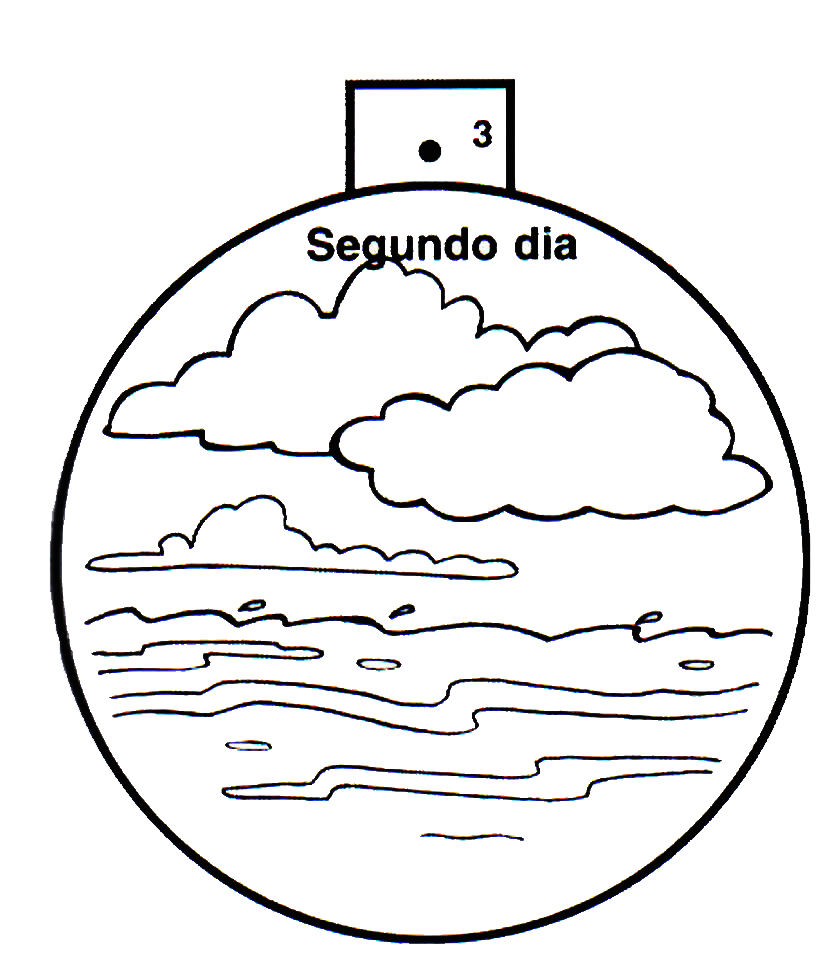 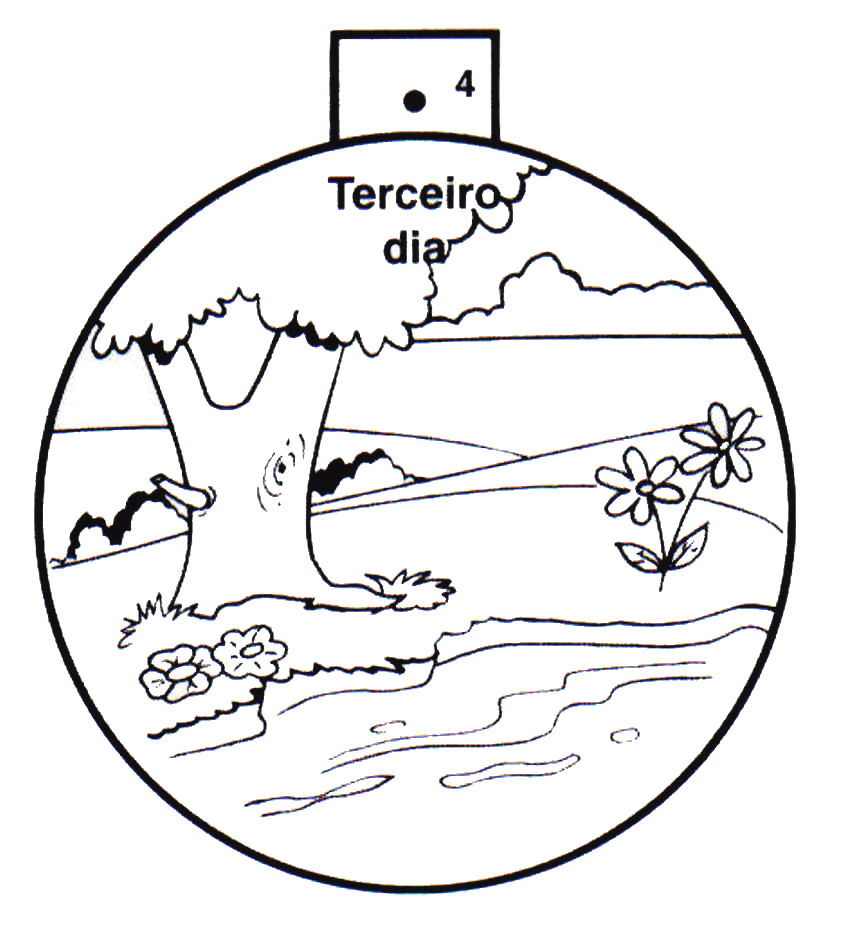 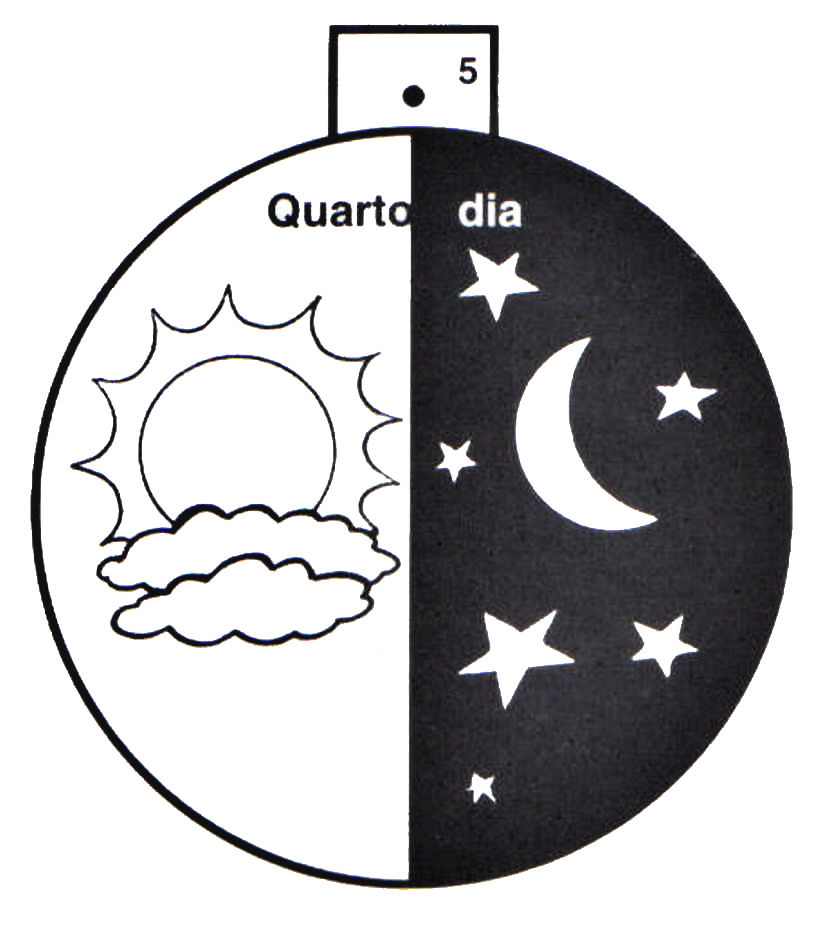 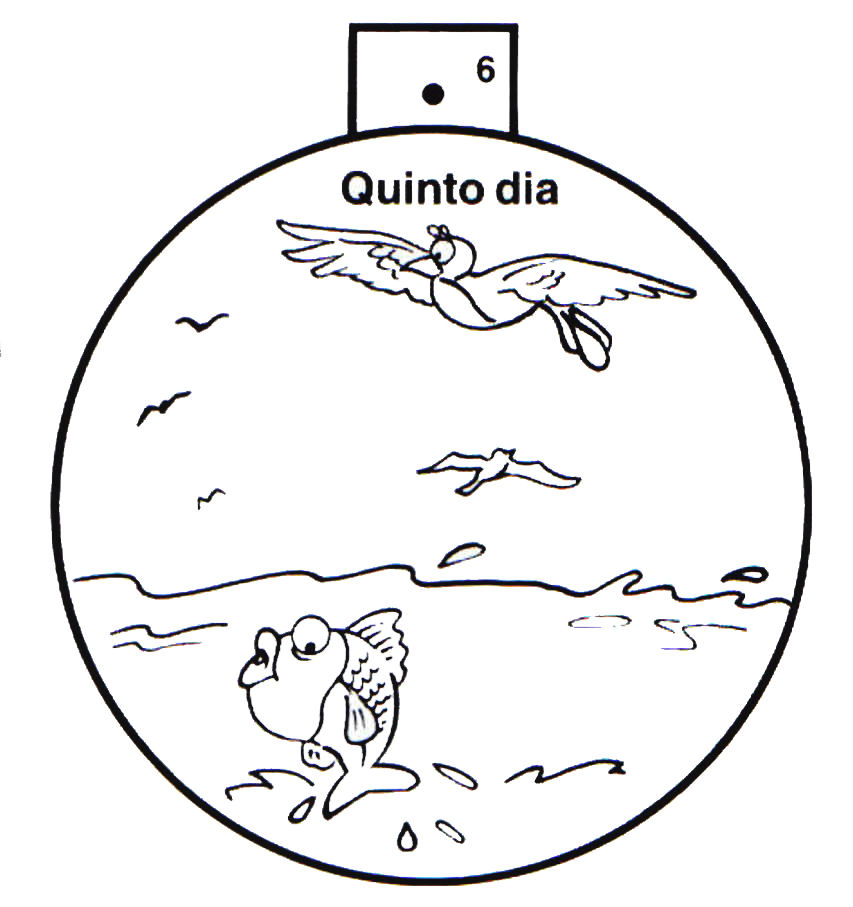 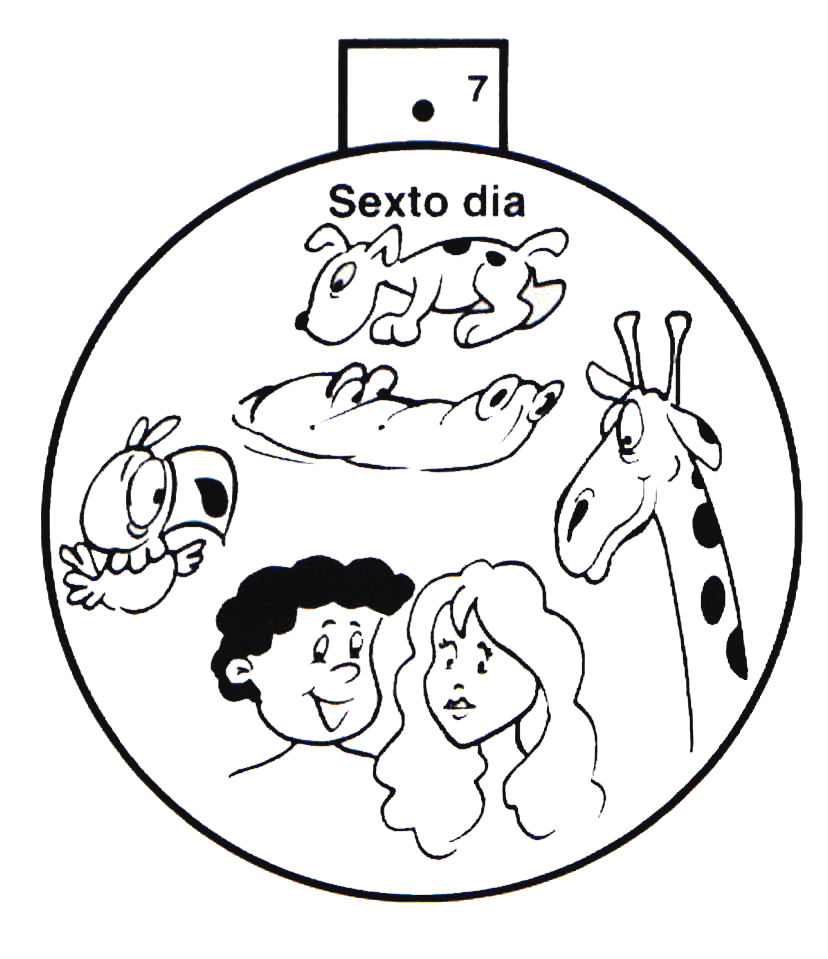 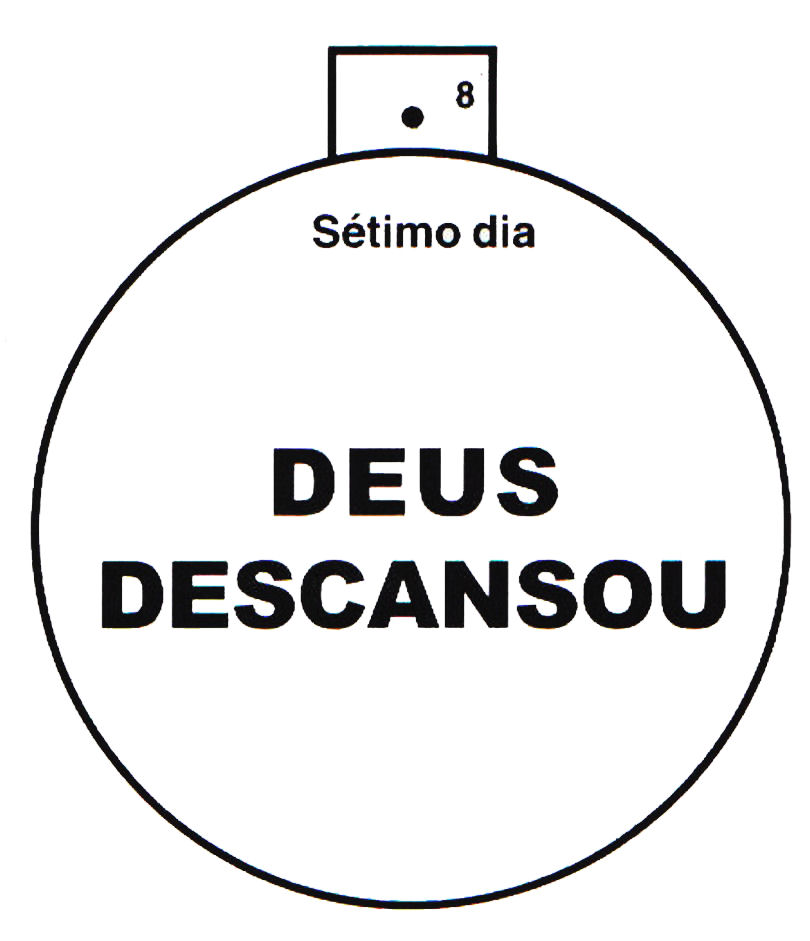 ATIVIDADE PARA CASA AULA 10: COMO TUDO COMEÇOU - A CRIAÇÃO	                       3-6 ANOS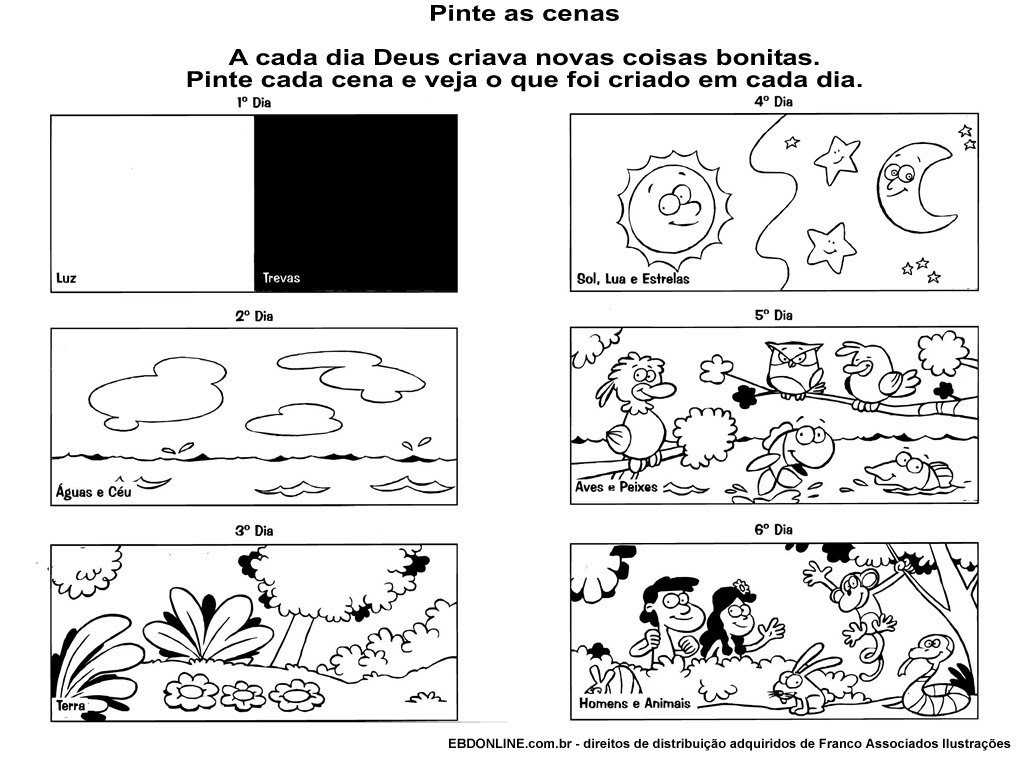 ATIVIDADE PARA CASA AULA 10: COMO TUDO COMEÇOU - A CRIAÇÃO             7-10 ANOS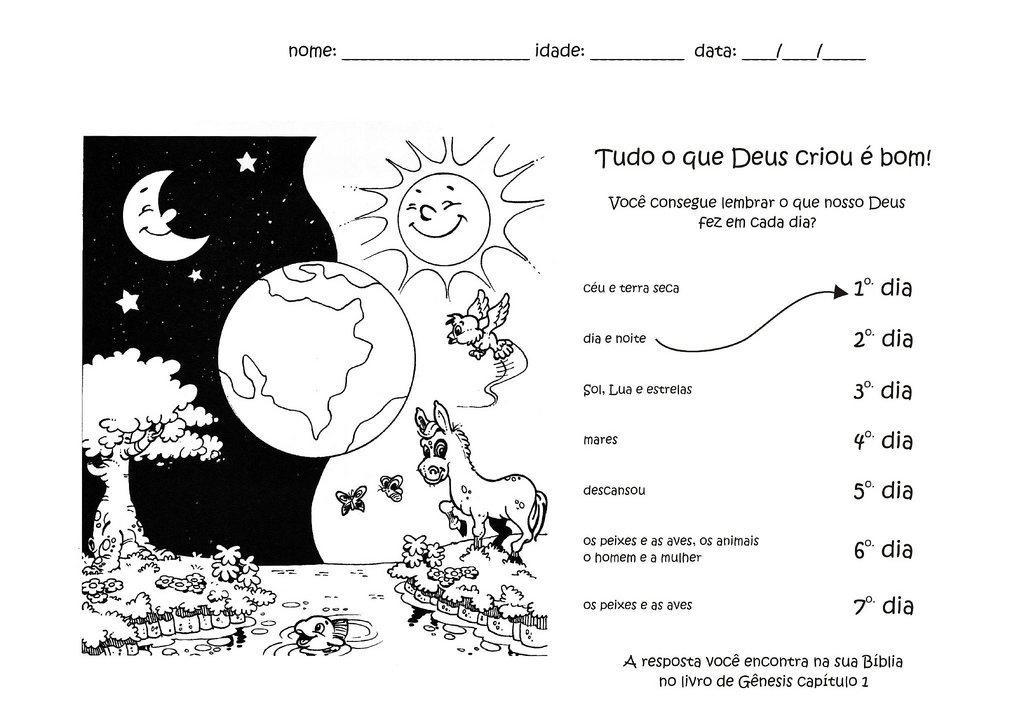 ATIVIDADE AULA 11: COMO TUDO COMEÇOU – O PRIMEIRO PECADO    	3 A 6 ANOS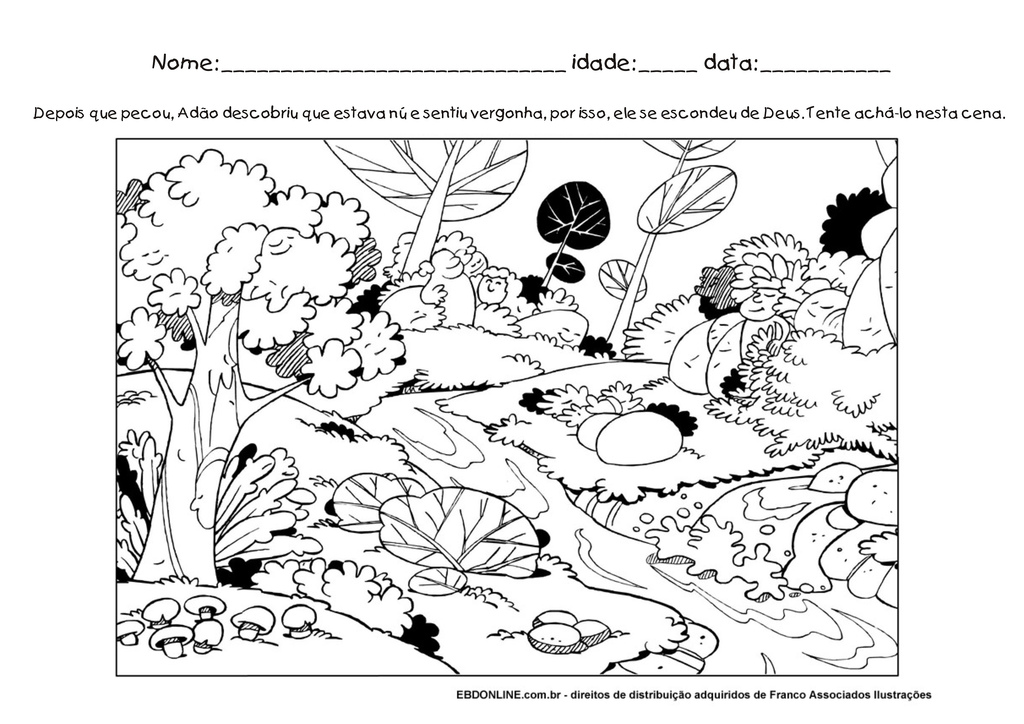 ATIVIDADE AULA 11: COMO TUDO COMEÇOU – O PRIMEIRO PECADO      	7 A 10 ANOS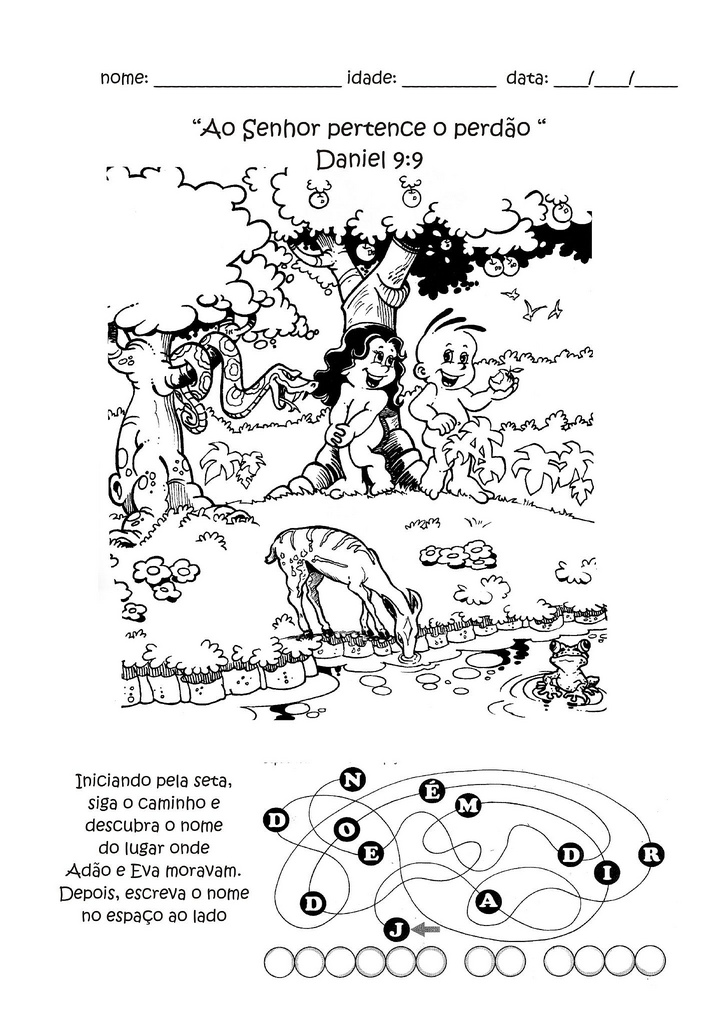 ATIVIDADE PARA CASA AULA 11: COMO TUDO COMEÇOU – O PRIMEIRO PECADO    	3 A 6 ANOS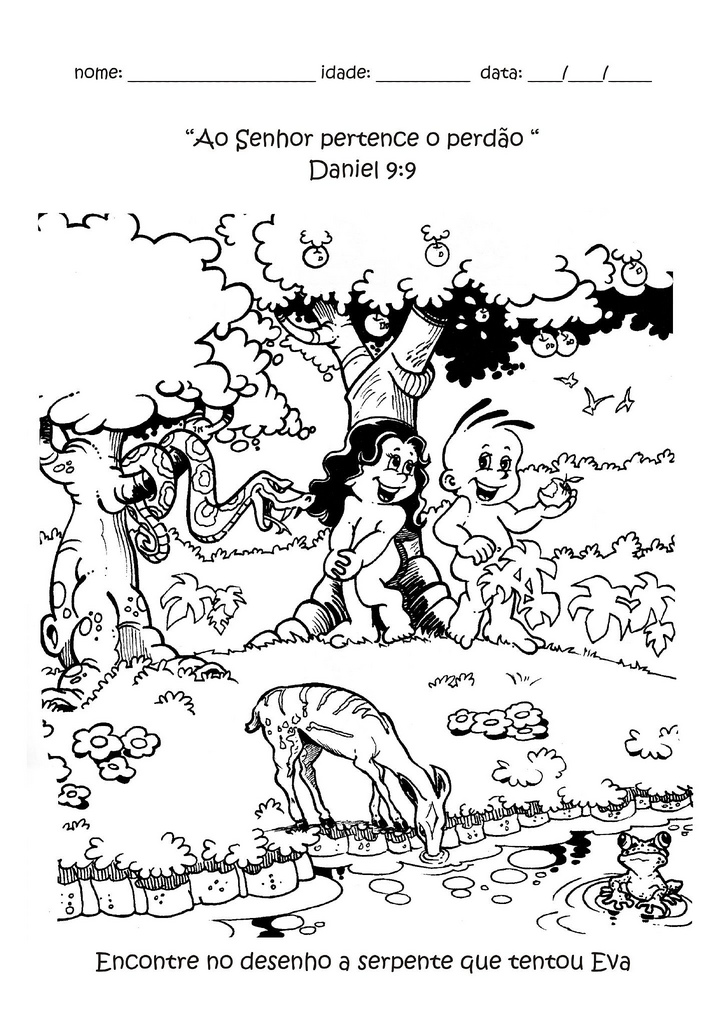 ATIVIDADE PARA CASA AULA 11: COMO TUDO COMEÇOU – O PRIMEIRO PECADO      7 A 10 ANOS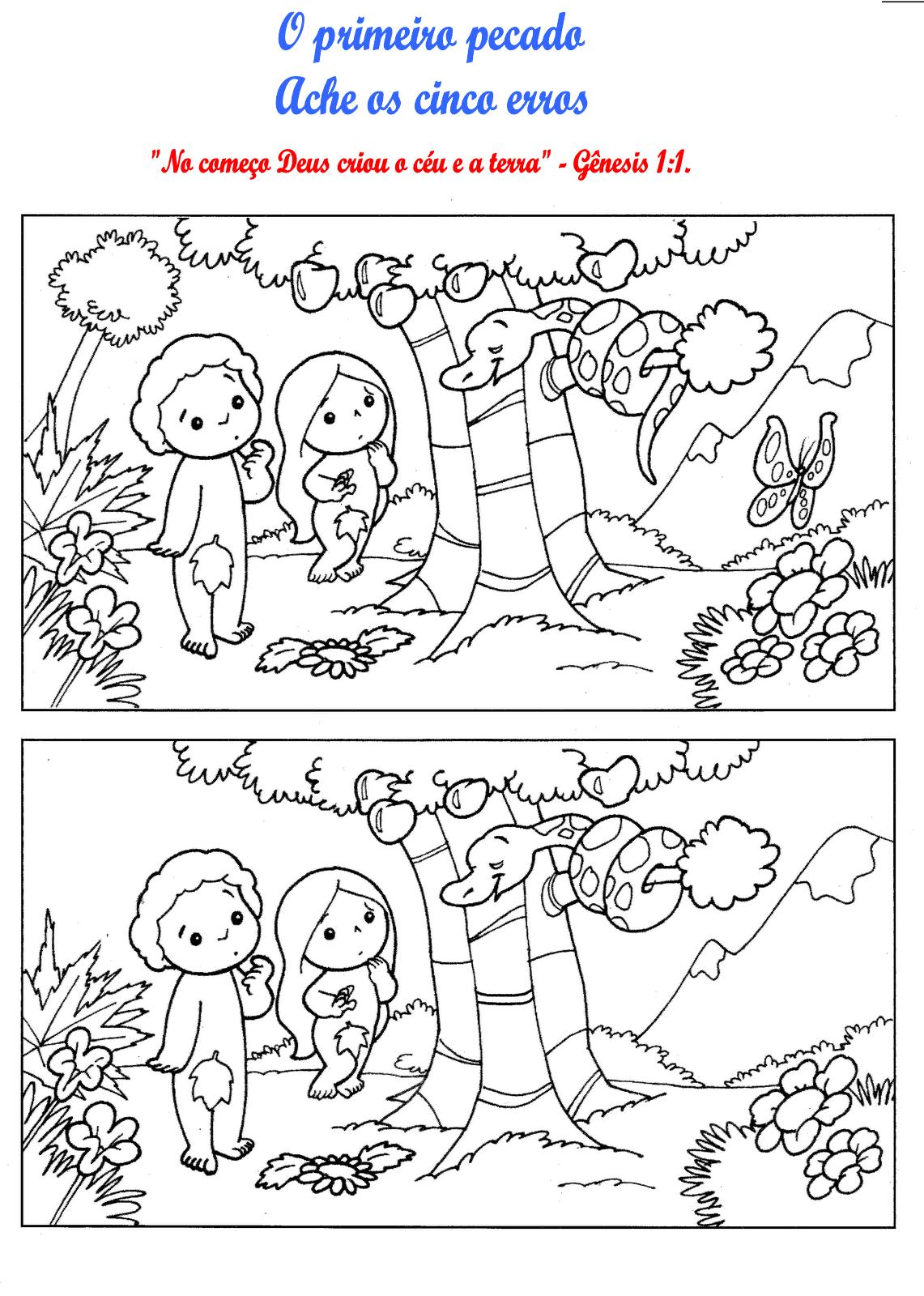 ATIVIDADE AULA 12: COMO TUDO COMEÇOU – O DILÚVIO                           TODAS AS IDADES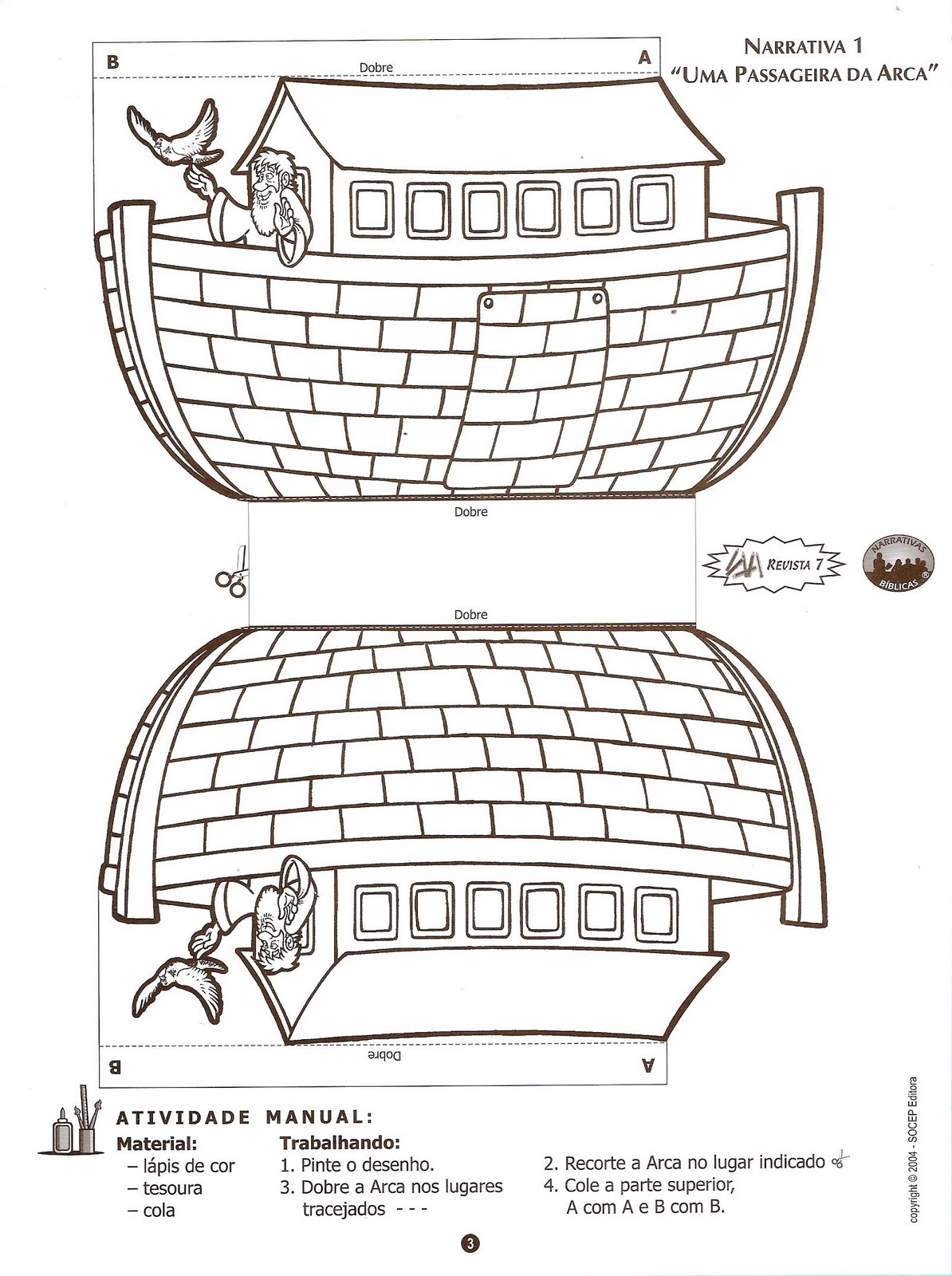 ATIVIDADE AULA 12: COMO TUDO COMEÇOU – O DILÚVIO                           7 A 10 ANOS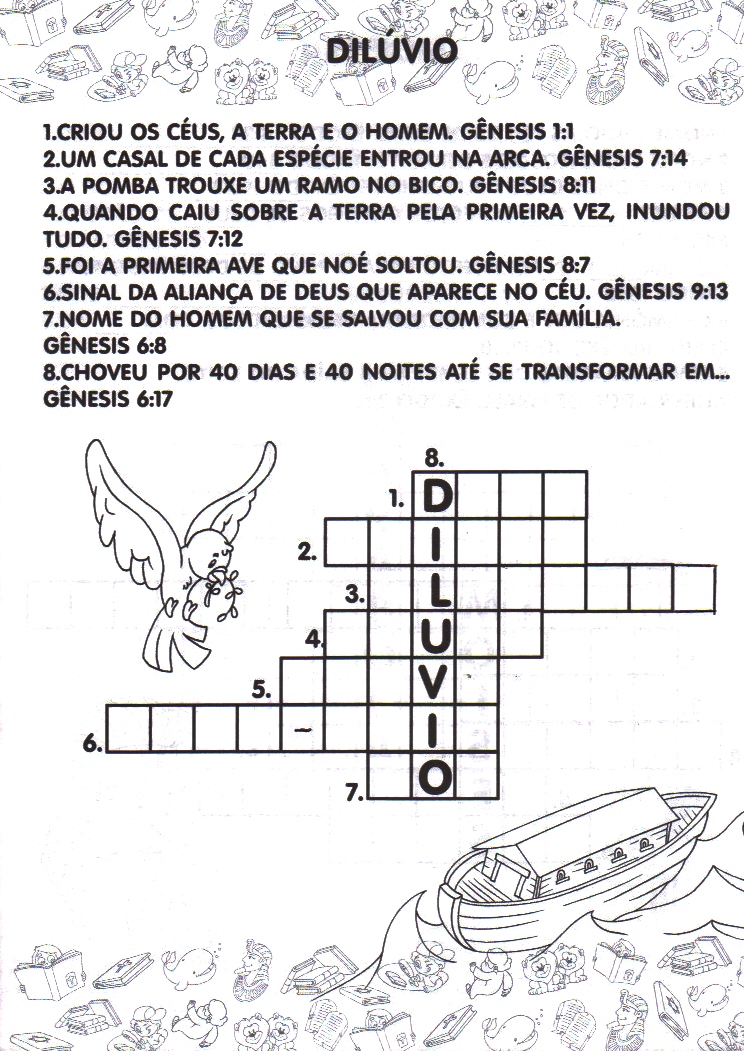 ATIVIDADE AULA 12: COMO TUDO COMEÇOU – O DILÚVIO                           7 A 10 ANOS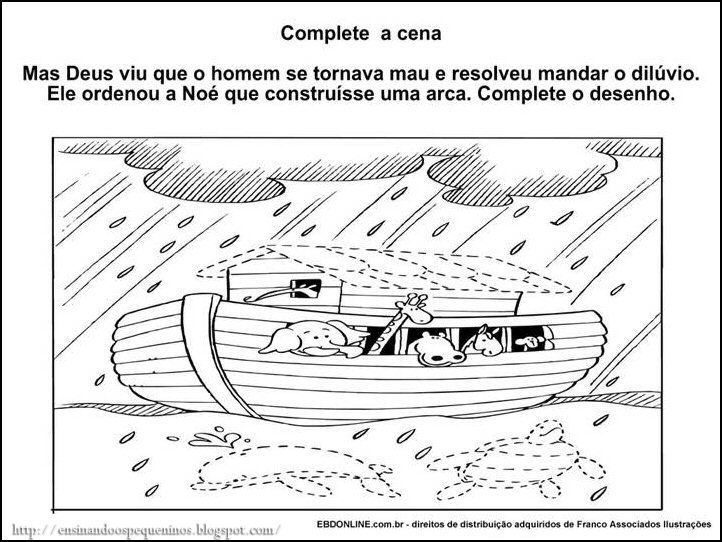 ATIVIDADE AULA 13: O HOMEM    						   3 A 6 ANOS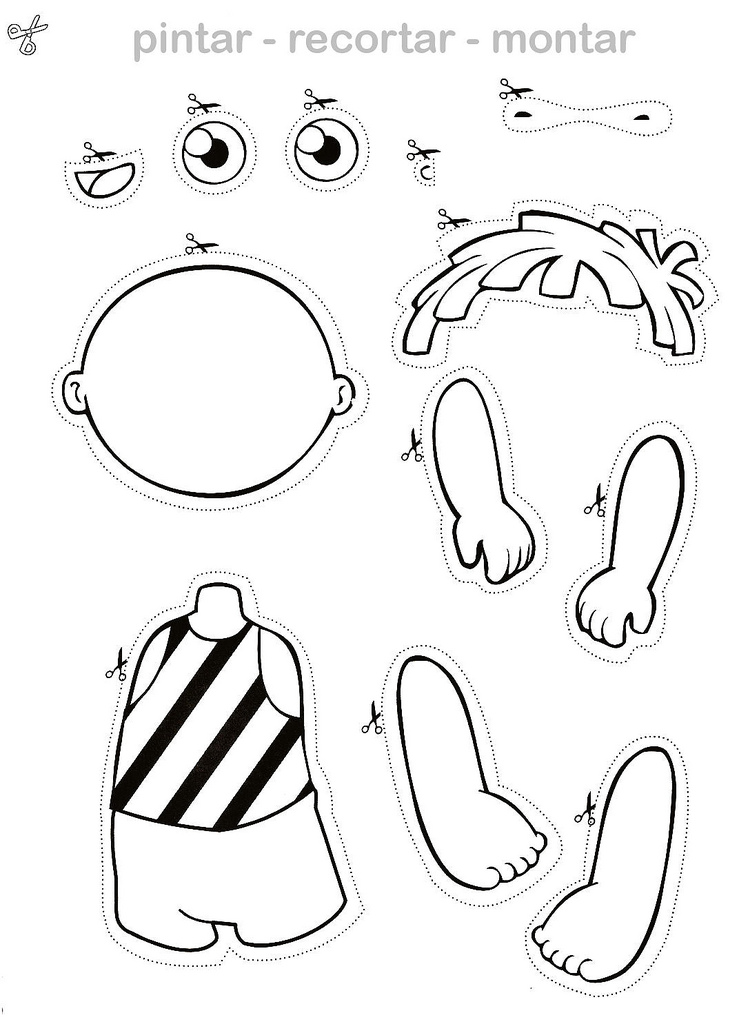 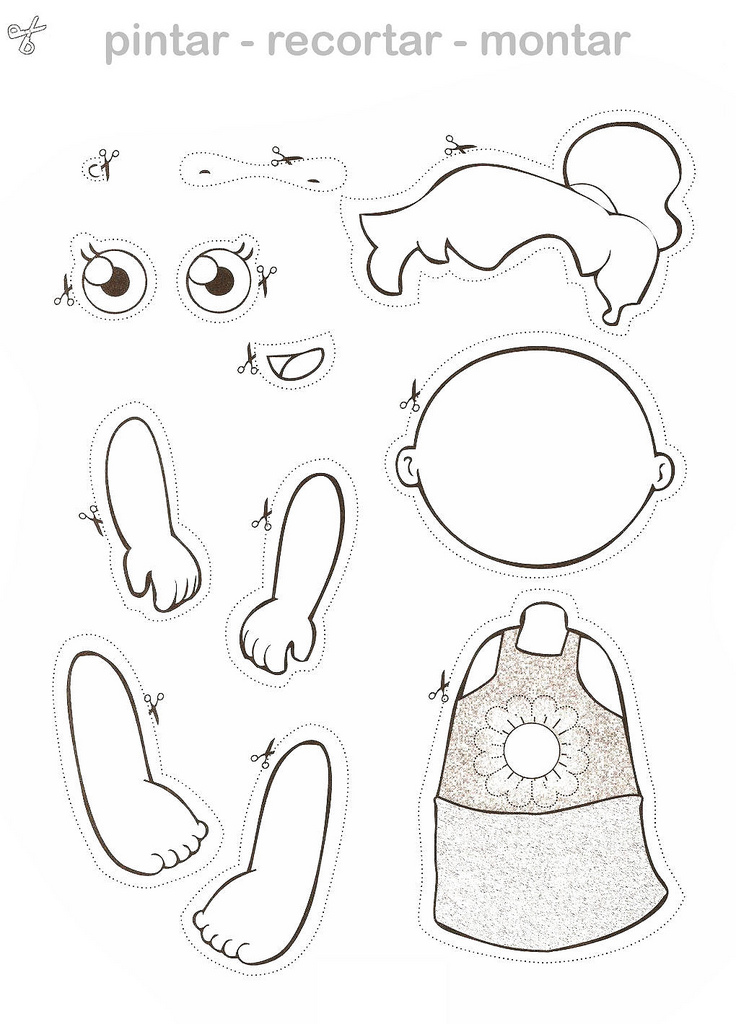 ATIVIDADE PARA CASA AULA 13: O HOMEM    			                  	 3 A 6 ANOS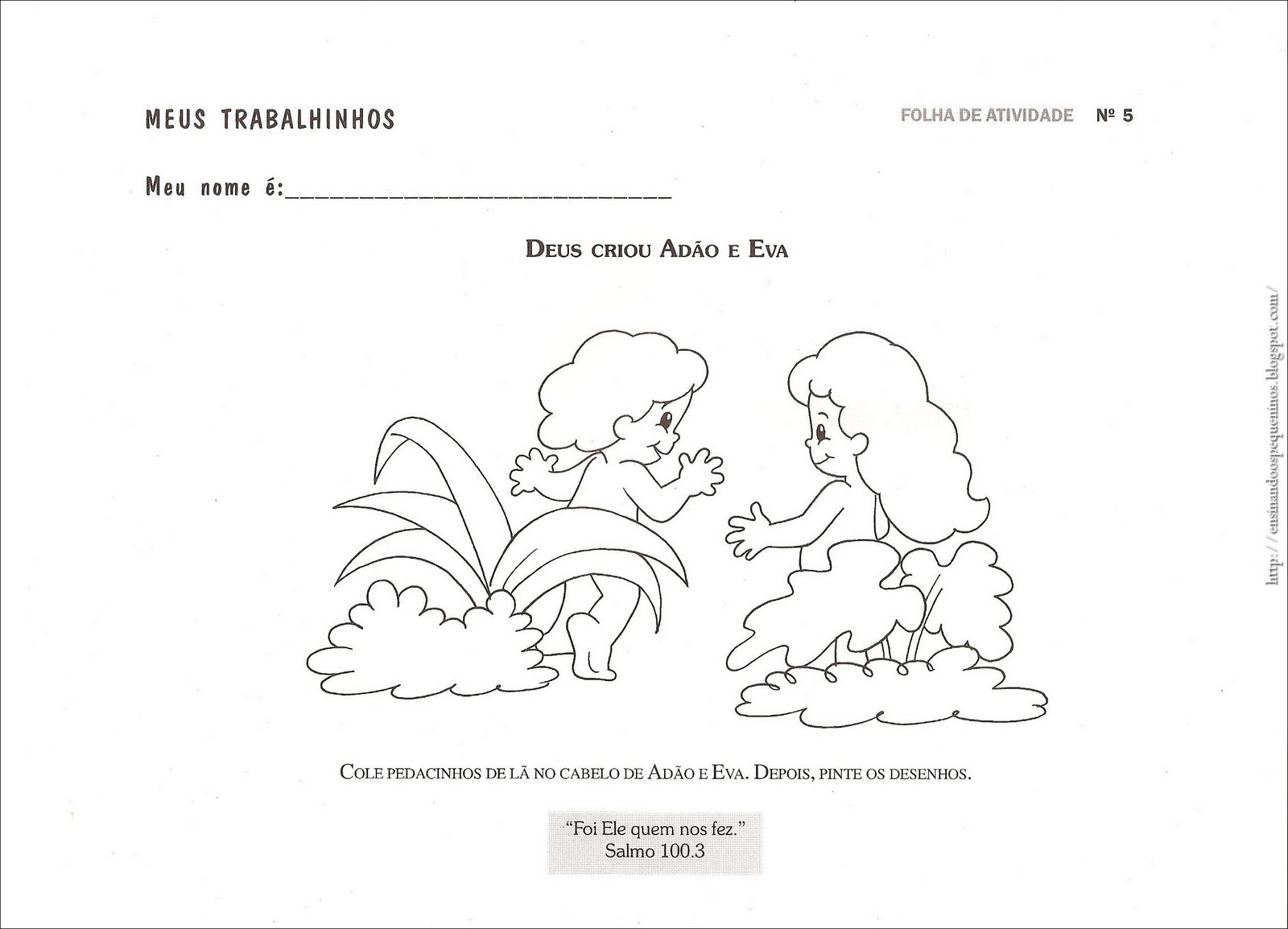 ATIVIDADE PARA CASA AULA 13: O HOMEM    			                  	 7 A 10 ANOS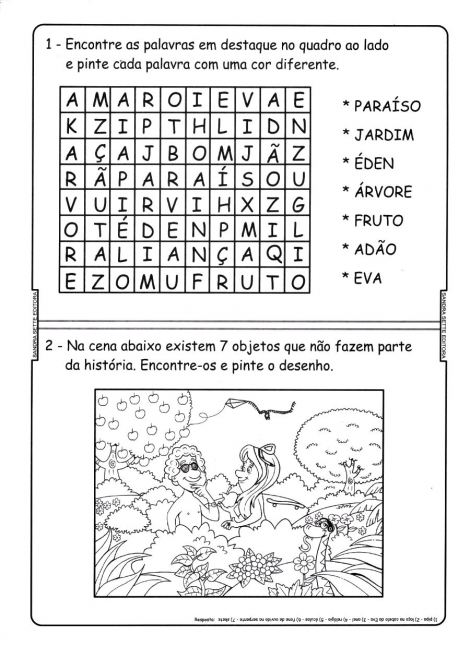 